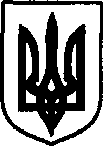 УКРАЇНАДунаєвецька міська рада VII скликанняР І Ш Е Н Н ЯТридцятої (позачергової) сесії28 листопада 2017 р.                                      Дунаївці                                                №1-30/2017рПро дострокове припинення повноважень депутата Дунаєвецької міської радиВідповідно до пункту 14 частини 1 статті 26 Закону України «Про місцеве самоврядування в Україні», пункту 2 частини 2 статті 5 Закону України «Про статус депутатів місцевих рад», розглянувши заяву депутата Дунаєвецької міської ради Купчика Ярослава Олеговича, міська радаВИРІШИЛА:1. Припинити достроково повноваження депутата Дунаєвецької міської ради Купчика Ярослава Олеговича, обраного депутатом Дунаєвецької міської ради за виборчим списком ДУНАЄВЕЦЬКОЇ РАЙОННОЇ ОРГАНІЗАЦІЇ ПОЛІТИЧНОЇ ПАРТІЇ «УКРАЇНСЬКЕ ОБ’ЄДНАННЯ ПАТРІОТІВ – УКРОП», у зв’язку з його особистою заявою про складення депутатських повноважень.2. Контроль за виконанням цього рішення покласти на секретаря Дунаєвецької міської ради М.Островського.Міський голова                                                                                          В. ЗаяцьУКРАЇНАДунаєвецька міська рада VII скликанняР І Ш Е Н Н ЯТридцятої (позачергової) сесії28 листопада 2017 р.                                      Дунаївці                                                №2-30/2017рПро затвердження проекту  «Придбання комплектувальних виробів (навісного обладнання – відвалів) до комунальної техніки КП «ЖЕО» Дунаєвецької міської ради» Відповідно до вимог Закону України «Про державне прогнозування та розроблення програм економічного і соціального розвитку України», «Типової структури Плану соціально-економічного розвитку об’єднаної територіальної громади на 2017-2020 роки», «Стратегії реформ – 2020», «Стратегії розвитку Дунаєвецької міської ради на 2017-2020 роки», Програми діяльності Кабінету Міністрів України, схваленої Постановою Верховної Ради України від 11.12.2014 року №26-VIII, Державної стратегії регіонального розвитку на період до 2020 року, затвердженої Постановою Кабінету Міністрів України від 06.08.2014 року №385, постанови Кабінету Міністрів України від 16 березня 2016 р. № 200  зі змінами та доповненнями до пункту 4 постановою Кабінету Міністрів України від 07 червня 2017 року № 410 «Порядок та умови надання субвенції з державного бюджету місцевим бюджетам на формування інфраструктури об’єднаних територіальних громад»  та інших програмних та нормативно-правових документів щодо регулювання та розвитку ОТГ, керуючись статтею 26 Закону України «Про місцеве самоврядування в Україні», міська радаВИРІШИЛА:1. Затвердити  проект «Придбання комплектувальних виробів (навісного обладнання – відвалів) до комунальної техніки КП «ЖЕО» Дунаєвецької міської ради».2. Оприлюднити проект «Придбання комплектувальних виробів (навісного обладнання – відвалів) до комунальної техніки КП «ЖЕО» Дунаєвецької міської ради» та рішення сесії на сайті Дунаєвецької міської ради.3. Контроль за виконанням рішення покласти на постійну комісію міської ради з питань планування, фінансів, бюджету та соціально-економічного розвитку (голова комісії Д.Сусляк) та відділ економіки інвестицій та комунального майна апарату виконавчого комітету міської ради (начальник відділу Ю.Горний).Міський голова                                                                                           В. ЗаяцьУКРАЇНАДунаєвецька міська рада VII скликанняР І Ш Е Н Н ЯТридцятої (позачергової) сесії28 листопада 2017 р.                                      Дунаївці                                                №3-30/2017рПро внесення змін  до міського бюджету на 2017 рікУ відповідності до пункту 23 частини 1 статті 26, статті 61 Закону України «Про місцеве самоврядування в Україні», міська рада    ВИРІШИЛА:1. Внести зміни до рішення сесії міської ради VІІ скликання від 16.12.2016 р. № 1-16/2016р «Про міський  бюджет на 2017 рік»:Зменшити видатки спеціального фонду міського бюджету, які заплановані за рахунок субвенції з загального фонду державного бюджету місцевим бюджетам на формування інфраструктури ОТГ, на суму 19 163 грн., в тому числі по:КПКВКМБ 0116052 «Забезпечення функціонування водопровідно-каналізаційного господарства» - 14 000 грн.КПКВКМБ 0116430 «Розробка схем та проектних рішень масового застосування» – 5 163 грн.Збільшити видатки спеціального фонду міського бюджету, які заплановані за рахунок субвенції з загального фонду державного бюджету місцевим бюджетам на формування інфраструктури ОТГ, на суму 19 163 грн., в тому числі по КПКВКМБ 0116060 «Благоустрій міст, сіл, селищ» на суму 19 163 грн.Зменшити видатки спеціального фонду міського бюджету (бюджету розвитку), які заплановані за рахунок субвенції з спеціального фонду  державного бюджету місцевим бюджетам на формування інфраструктури ОТГ, на суму 33 489 грн., в тому числі по:КПКВКМБ 0114100 «Школи естетичного виховання дітей» – 27 379 грн.КПКВКМБ 0116310 «Реалізація заходів щодо інвестиційного розвитку території» – 6 110 грн.Збільшити видатки спеціального фонду міського бюджету (бюджету розвитку), які заплановані за рахунок субвенції з спеціального фонду  державного бюджету місцевим бюджетам на формування інфраструктури ОТГ, на суму 33 489 грн., в тому числі по КПКВКМБ 0116060 «Благоустрій міст, сіл, селищ» на суму 33 489 грн.1.2.1. Затвердити розпорядження секретаря міської ради від 18.10.2017р. №333/2017-р «Про внесення змін до міського бюджету на 2017 рік»:На виконання розпорядження Кабінету Міністрів України від 27 вересня 2017р. №689-р «Деякі питання розподілу у 2017 році субвенції з державного бюджету місцевим бюджетам на здійснення заходів щодо соціально-економічного розвитку окремих територій», з метою організації роботи щодо використання коштів, передбачених міському бюджету на проект «Капітальний ремонт будівлі (заміна віконних та дверних блоків) Великожванчицької ЗОШ І-ІІІ ст. ім. М.С.Майдана по вул. Центральній, 70 в с. Великий Жванчик Дунаєвецького району Хмельницької області»  внести зміни до розпису міського бюджету на 2017 рік:збільшити доходи загального фонду міського бюджету  на суму 422 570 грн., в тому числі по коду  41034500 “Субвенція з державного бюджету місцевим бюджетам на здійснення заходів щодо соціально-економічного розвитку окремих територій” - 422 570 грн.;збільшити видатки спеціального фонду міського бюджету (бюджету розвитку) на суму 422 570 грн., в тому числі по КПКВКМБ 1011020 «Надання загальної середньої освіти загальноосвітніми навчальними закладами (в т.ч школою – дитячим садком, інтернатом при школі), спеціалізованими школами, ліцеями, гімназіями, колегіумами» - 422 570 грн. (головний розпорядник – управління освіти, молоді та спорту);збільшити профіцит загального фонду міського бюджету та дефіцит спеціального фонду міського бюджету на суму 422 570 грн. за рахунок коштів, що передаються з загального фонду до спеціального (бюджету розвитку).1.2.2. Затвердити розпорядження міського голови від 09.11.2017р. №372/2017-р «Про внесення змін до міського бюджету на 2017 рік»:Керуючись пунктом 204 статті 91 Бюджетного кодексу України, враховуючи клопотання управління соціального захисту населення райдержадміністрації від 03.11.2017р. №3553/01-14/2017 щодо погашення заборгованості 2016 року по наданих пільгах з послуг зв’язку, внести зміни до розпису міського бюджету на 2017 рік:зменшити видатки спеціального фонду міського бюджету на суму 126 580 грн., в тому числі по КПКВКМБ 0116052 «Забезпечення функціонування водопровідно-каналізаційного господарства» - 126 580 грн. (головний розпорядник – міська рада);  збільшити видатки загального фонду міського бюджету  на суму 126 580 грн., в тому числі по КПКВКМБ 7618800 «Інші субвенції» - 126 580 грн. (головний розпорядник – фінансове управління);  зменшити профіцит загального фонду міського бюджету та дефіцит спеціального фонду міського бюджету (бюджету розвитку) на суму 126 580 грн. за рахунок коштів, що передаються з загального фонду до спеціального (бюджету розвитку).З метою  проведення капітального ремонту системи опалення основного лікувального корпусу по вул. Горького, 7 м. Дунаївці за рахунок коштів, виділених згідно рішення сесії Дунаєвецької селищної ради від 11.10.2017р. № 3-23/2017р «Про внесення змін до селищного бюджету на 2017 рік»,  внести зміни до розпису міського бюджету на 2017 рік:збільшити доходи загального фонду міського бюджету на суму 51 100 грн., в тому числі по коду  41035000 «Інші субвенції» - 51 100 грн.збільшити видатки спеціального фонду міського бюджету (бюджету розвитку) на суму 51 100 грн., в тому числі по КПКВКМБ 0112180 «Первинна медична допомога населенню» - 51 100 грн. (головний розпорядник – міська рада);збільшити профіцит загального фонду міського бюджету та дефіцит спеціального фонду міського бюджету (бюджету розвитку) на суму 51 100 грн. за рахунок коштів, що передаються з загального фонду до спеціального (бюджету розвитку).Враховуючи роз’яснення Міністерства фінансів України від 01.08.2017р. №07050-12-8/20808 щодо застосування окремого коду програмної класифікації при здійсненні відшкодування вартості лікарських засобів для лікування окремих захворювань за рахунок субвенції з державного бюджету, внести зміни до розпису міського бюджету на 2017 рік:зменшити видатки загального фонду міського бюджету на суму 1 040 200 грн., в тому числі по КПКВКМБ 0112180 «Первинна медична допомога» - 1 040 200 грн. (головний розпорядник – міська рада);  збільшити видатки загального фонду міського бюджету  на суму 1 040 200 грн., в тому числі по КПКВКМБ 0112220 «Інші заходи в галузі охорони здоров’я» - 1 040 200грн. (головний розпорядник – міська рада).Враховуючи клопотання Управління освіти, молоді та спорту щодо виділення коштів на виготовлення проектно-кошторисних документацій та проведення експертизи проектів, фінансування яких в 2018 році планується здійснити за рахунок Фонду регіонального розвитку (“Реконструкція спортивного майданчика під футбольне поле з ігровими майданчиками та біговими доріжками Дунаєвецької ЗОШ І-ІІІ ст.  №4 по вул. Київській, 16 в м.Дунаївці Дунаєвецького району Хмельницької області» та «Капітальний ремонт Дунаєвецької загальноосвітньої школи І-ІІІ ст.. №3 (утеплення фасадів та горищного перекриття) по вул. Шевченка, 109а в м.Дунаївці Дунаєвецького району Хмельницької області»), а також на виготовлення технічних документацій із землеустрою та розробки детальних планів територій для обґрунтування можливості розміщення модульних теплогенераторних станцій на твердому паливі для опалення Іванковецької ЗОШ І-ІІІ ст.. і Нестеровецької ЗОШ І-ІІІ ст., та коригування проектно-кошторисної документації і проведення експертизи капітального ремонту покрівлі Залісецького НВК «ЗОШ І-ІІ ст. – ДНЗ», внести зміни до міського бюджету на 2017 рік: зменшити видатки загального фонду міського бюджету на суму 119 300 грн., в тому числі на енергоносії  по КПКВКМБ 1011020 “Надання загальної середньої освіти загальноосвітніми навчальними закладами (в т.ч. школою – дитячим садком, інтернатом при школі), спеціалізованими школами, ліцеями, гімназіями, колегіумами» - 119 300 грн.;збільшити видатки загального фонду міського бюджету на суму 45 000 грн., в тому числі видатки споживання по КПКВКМБ 1011020 “Надання загальної середньої освіти загальноосвітніми навчальними закладами (в т.ч. школою – дитячим садком, інтернатом при школі), спеціалізованими школами, ліцеями, гімназіями, колегіумами» - 45 000 грн.;збільшити видатки спеціального фонду міського бюджету (бюджету розвитку) на суму 74 300 грн., в тому числі по КПКВКМБ 1011020 “Надання загальної середньої освіти загальноосвітніми навчальними закладами (в т.ч. школою – дитячим садком, інтернатом при школі), спеціалізованими школами, ліцеями, гімназіями, колегіумами» - 74 300 грн.;збільшити профіцит загального фонду міського бюджету та дефіцит спеціального фонду міського бюджету (бюджету розвитку) на суму 74 300 грн. за рахунок коштів, що передаються з загального фонду до спеціального (бюджету розвитку).1.2.3. Затвердити розпорядження міського голови від 14.11.2017р. №376/2017-р «Про внесення змін до міського бюджету на 2017 рік»:З метою освоєння перерахованої  відповідно до постанови Кабінету Міністрів України від 18 травня 2017 року №332 субвенції з державного бюджету на погашення різниці між затвердженим тарифом та фактичною собівартістю послуг з теплопостачання для населення в сумі 331 988,29 грн.,   внести зміни до розпису міського бюджету на 2017 рік:зменшити доходи загального  фонду міського бюджету на суму 331 989 грн., в тому числі по коду 41036600 «Субвенція з державного бюджету місцевим бюджетам на погашення різниці між фактичною вартістю теплової енергії, послуг з централізованого опалення, постачання гарячої води, централізованого водопостачання та водовідведення, постачання холодної води та водовідведення (з використанням внутрішньо будинкових систем), що вироблялися, транспортувалися та постачалися населенню та/або іншим підприємствам теплопостачання, централізованого питного водопостачання та водовідведення, які надають населенню такі послуги, та тарифами, що затверджувалися та/або погоджувалися органами державної влади чи місцевого самоврядування» - 331 989 грн.;зменшити видатки загального фонду міського бюджету по КПКВКМБ 0116150 «Погашення заборгованості з різниці в тарифах на теплову енергію, опалення та постачання гарячої води, послуги з централізованого водопостачання, водовідведення, що вироблялися, транспортувалися та постачалися населенню та/або іншим підприємствам теплопостачання, централізованого питного водопостачання та водовідведення, які надають населенню такі послуги, та тарифами, що затверджувалися та/або погоджувалися органами державної влади чи місцевого самоврядування» на суму 331 989 грн.(головний розпорядник – міська рада);  збільшити доходи спеціального фонду міського бюджету  на суму 331 989 грн., в тому числі по коду 41036600 «Субвенція з державного бюджету місцевим бюджетам на погашення різниці між фактичною вартістю теплової енергії, послуг з централізованого опалення, постачання гарячої води, централізованого водопостачання та водовідведення, постачання холодної води та водовідведення (з використанням внутрішньо будинкових систем), що вироблялися, транспортувалися та постачалися населенню та/або іншим підприємствам теплопостачання, централізованого питного водопостачання та водовідведення, які надають населенню такі послуги, та тарифами, що затверджувалися та/або погоджувалися органами державної влади чи місцевого самоврядування» - 331 989 грн.; збільшити видатки спеціального фонду міського бюджету по КПКВКМБ 0116150 «Погашення заборгованості з різниці в тарифах на теплову енергію, опалення та постачання гарячої води, послуги з централізованого водопостачання, водовідведення, що вироблялися, транспортувалися та постачалися населенню та/або іншим підприємствам теплопостачання, централізованого питного водопостачання та водовідведення, які надають населенню такі послуги, та тарифами, що затверджувалися та/або погоджувалися органами державної влади чи місцевого самоврядування» на суму 331 989 грн.(головний розпорядник – міська рада).1.2.4. Затвердити розпорядження секретаря міської ради від 20.11.2017р. №384/2017-р «Про внесення змін до міського бюджету на 2017 рік»:Для виплати матеріальних допомог мешканцям квартир, які постраждали внаслідок вибуху природного газу в будинку по вул. Шевченка, 57 б, м.Дунаївці, внести зміни до розпису міського бюджету на 2017 рік: зменшити видатки спеціального фонду міського бюджету (бюджету розвитку) на суму 41 750 грн., в тому числі по КПКВКМБ 0116021 «Капітальний ремонт житлового фонду» - 41 750 грн. (головний розпорядник – міська рада) ;  збільшити видатки загального фонду міського бюджету  на суму 41 750 грн., в тому числі по КПКВКМБ 0113400 «Інші видатки на соціальний захист» - 41 750 грн. (головний розпорядник – міська рада);зменшити профіцит загального фонду міського бюджету та дефіцит спеціального фонду міського бюджету (бюджету розвитку) на суму 41 750 грн. за рахунок коштів, що передаються з загального фонду до спеціального (бюджету розвитку).Відповідно до рішення сесії вісімнадцятої (позачергової) сесії районної ради сьомого скликання від 16.11.2017р. «Про внесення змін до районного бюджету на 2017 рік», з метою погашення дефіциту Балинської та Смотрицької амбулаторій по заробітній платі та паливно-мастильних матеріалах, внести зміни до розпису міського бюджету на 2017 рік:збільшити доходи загального фонду міського бюджету на суму 100 000 грн., в тому числі по коду  41035000 “Інші субвенції” - 100 000 грн. збільшити видатки загального фонду міського бюджету на суму 100 000 грн., в тому числі по КПКВКМБ 0112180 “Первинна медична допомога населенню” – 100 000 грн., з них видатки на заробітну плату – 70 000 грн. (головний розпорядник – міська рада).По КПКВКМБ 0114100 “Школи естетичного виховання дітей” (головний розпорядник – міська рада):- зменшити видатки загального фонду міського бюджету на суму 61 200 грн., в тому числі видатки на оплату праці – на 56 200 грн., видатки на енергоносії – на 5 000 грн.-  збільшити поточні видатки загального фонду міського бюджету на суму 61 200 грн. Зменшити видатки загального фонду міського бюджету по КПКВКМБ 0116650 «Утримання та розвиток інфраструктури доріг» та збільшити видатки по КПКВКМБ 0116060 “Благоустрій міст, сіл, селищ” на суму 200 000 грн. (головний розпорядник – міська рада). 1.5. Зменшити видатки спеціального фонду міського бюджету (бюджету розвитку) по КПКВКМБ 0116310 “Реалізація заходів щодо інвестиційного розвитку території” та збільшити видатки загального фонду міського бюджету по КПКВКМБ 0116060 “Благоустрій міст, сіл, селищ” на суму 165 000 грн. (головний розпорядник – міська рада).  Зменшити профіцит загального фонду міського бюджету та дефіцит спеціального фонду міського бюджету (бюджету розвитку) на суму 165 000 грн. за рахунок коштів, що передаються з загального фонду до спеціального (бюджету розвитку).         2. Додатки 1, 2, 3, 4, 5, 6, 7 до рішення сесії міської ради VІІ скликання від 16.12.2016р. № 1-16/2016р «Про міський бюджет на 2017 рік» з урахуванням внесених змін викласти у новій редакції відповідно до даного рішення.       3. Контроль за виконанням рішення покласти на постійну комісію з питань планування, фінансів бюджету та соціально-економічного розвитку (Д.Сусляк). Міський голова                                                                             В.ЗаяцьПояснювальна записка до проекту рішення міської радивід 28 листопад 2017 року«Про внесення змін до міського бюджету на 2017 рік»Необхідність внесення змін до міського бюджету на 2017 рік обумовлена, в першу чергу, потребою якнайповнішого використання субвенції з державного бюджету на формування інфраструктури ОТГ та зменшення ризику повернення невикористаної субвенції до державного бюджету: за рахунок економії в сумі 166,0 тис.грн. по раніше затверджених проектах ( в тому числі по проекту «Капітальний ремонт тротуару по вулиці Ярова між м.Дунаївці та с.Січинці Дунаєвецького району Хмельницької області» - 111,348 тис.грн., «Створення матеріально-технічних умов для функціонування КП Дунаєвецької міської ради «ЖЕО» – 2,0 тис.грн., «Розроблення містобудівної документації (генеральних планів та планів зонування території населених пунктів ОТГ» – 5,163 тис.грн., «Дообладнання сортувального цеху твердих побутових відходів на території Дунаєвецької міської ради” – 6,110 тис.грн., «Капітальний ремонт частини будівлі Дунаєвецької дитячої школи мистецтв по вул.Гагаріна, 20 в м.Дунаївці Хмельницької області» – 27,379 тис.грн., «Створення сучасних матеріально-технічних умов для функціонування КП Дунаєвецької міської ради «Міськводоканал» Дунаєвецької міської ради» – 14,0 тис.грн.) запланувати фінансування нового проекту – «Придбання комплектувальних виробів (навісного обладнання – відвалів) до комунальної техніки КП «ЖЕО» Дунаєвецької міської ради»Крім цього даним проектом рішення сесії міської ради пропонується затвердити розпорядження міського голови та секретаря міської ради: розпорядження від 18.10.2017р. №333/2017-р: Розпорядженням Кабінету Міністрів України від 27 вересня 2017р. №689-р «Деякі питання розподілу у 2017 році субвенції з державного бюджету місцевим бюджетам на здійснення заходів щодо соціально-економічного розвитку окремих територій» на проект «Капітальний ремонт будівлі (заміна віконних та дверних блоків) Великожванчицької ЗОШ І-ІІІ ст. ім. М.С.Майдана по вул.Центральній,70 в с.Великий Жванчик Дунаєвецького району Хмельницької області»  з державного бюджету виділено 422, 570 тис.грн. Внесення змін до розпису міського бюджету зумовлене необхідністю забезпечення освоєння зазначених коштів.розпорядження від 09.11.2017р. №372/2017-р:Згідно діючого бюджетного законодавства (пункт 204 статті 91 Бюджетного кодексу України) видатки щодо фінансування пільг з послуг зв’язку можуть здійснюватися з усіх місцевих бюджетів. Станом на 01.11.2017 року існувала заборгованість 2016 року по зазначених пільгах в цілому по району в сумі 158,4 тис. грн. В зв’язку з відсутністю коштів в обласному та районному бюджетах вищезгадана сума боргу розділена між існуючими громадами пропорційно наданим телекомунікаційним послугам населенню громад: заборгованість по Дунаєвецькій міській раді становить 126,6 тис. грн. У випадку непогашення міською радою даного боргу управління соціального захисту населення РДА не зможе профінансувати учасникам бойових дій на сході України та сім’ям загиблих придбання житла, на яке з державного бюджету виділена відповідна субвенція.Задля упередження соціальної напруги серед учасників АТО необхідно внести зміни до міського бюджету стосовно передбачення видатків на погашення заборгованості минулих років по пільгах з послуг зв’язку в сумі 126,6 тис. грн.Рішенням сесії Дунаєвецької селищної ради від 11.10.2017р. № 3-23/2017р «Про внесення змін до селищного бюджету на 2017 рік» міському бюджету передбачено 51,1 тис. грн. іншої субвенції на проведення капітального ремонту системи опалення основного лікувального корпусу по вул. Горького, 7 м. Дунаївці: на зазначені кошти потрібно внести зміни до розпису міського бюджету на 2017 рік.Третій пункт проекту розпорядження стосується змін програмної класифікації видатків: задля здійснення належного контролю за  використанням цільової субвенції з державного бюджету на відшкодування вартості лікарських засобів для лікування окремих захворювань Міністерство фінансів України листом від 01.08.2017р. №07050-12-8/20808 рекомендувало відповідні видатки відокремити від бюджетної програми «Первинна медична допомога населенню» і проводити за кодом програмної класифікації 2220 «Інші заходи в галузі охорони здоров’я».Четвертий пункт змін	заплановано відповідно до клопотання Управління освіти, молоді та спорту щодо виділення коштів в сумі 67,3 тис. грн. на виготовлення проектно-кошторисних документацій та проведення експертизи проектів, фінансування яких в 2018 році планується здійснити за рахунок Фонду регіонального розвитку: «Реконструкція спортивного майданчика під футбольне поле з ігровими майданчиками та біговими доріжками Дунаєвецької ЗОШ І-ІІІ ст. №4 по вул. Київській, 16 в м. Дунаївці Дунаєвецького району Хмельницької області» та «Капітальний ремонт Дунаєвецької загальноосвітньої школи І-ІІІ ст. №3 (утеплення фасадів та горищного перекриття) по вул. Шевченка, 109а в м.Дунаївці Дунаєвецького району Хмельницької області».  Крім цього на виготовлення технічних документацій із землеустрою та розробки детальних планів територій для обґрунтування можливості розміщення модульних теплогенераторних станцій на твердому паливі для опалення Іванковецької ЗОШ І-ІІІ ст. і Нестеровецької ЗОШ І-ІІІ ст.. та коригування проектно-кошторисної документації і проведення експертизи капітального ремонту покрівлі Залісецького НВК «ЗОШ І-ІІ ст. – ДНЗ», потрібні додаткові кошти в сумі відповідно 45 тис. грн. та 7 тис. грн. Зазначені роботи головний розпорядник пропонує профінансувати за рахунок економії по енергоносіях по загальноосвітніх навчальних закладах.розпорядження від 14.11.2017р. №376/2017-р: Внесення змін до міського бюджету на 2017 рік згідно даного розпорядження продиктоване необхідністю освоєння перерахованої відповідно до постанови Кабінету Міністрів України від 18.05.2017р. №332 субвенції з субвенції з державного бюджету на погашення різниці між затвердженим тарифом та фактичною собівартістю послуг з теплопостачання для населення в сумі 331,988 тис.грн.   розпорядження від 20.11.2017р. №384/2017-р: На виконання Програми соціального захисту населення Дунаєвецького району на 2016-2017 роки (зі змінами, внесеними згідно рішення чергової сесії міської ради №4-29/2017-р від 17.11.2017р.), враховуючи протокол засідання комісії з питань виплати матеріальних допомог від 20.11.2017р, запланувати виплату матеріальних допомог мешканцям квартир, які постраждали внаслідок вибуху природного газу в будинку по вул. Шевченка 57 б, м.Дунаївці в сумі 41,750 тис. грн. за рахунок  економії коштів, передбачених на капітальний ремонт конструкцій цього будинку.Крім цього за рахунок субвенції з районного бюджету міському бюджету, передбаченої рішенням сесії вісімнадцятої (позачергової) сесії районної ради сьомого скликання від 16.11.2017р. «Про внесення змін до районного бюджету на 2017 рік» запланувати 70 тис. грн. - на  погашення дефіциту Балинської та Смотрицької амбулаторій по заробітній платі та 30 тис. грн. – на закупівлю паливно-мастильних матеріалів для цих амбулаторій.Для завершення ремонту частини будівлі КЗ «Дунаєвецька дитяча школа мистецтв» (а саме проведення поточного ремонту електромережі та часткової оплати монтажу автоматичної пожежної сигналізації) спрямувати 61,2 тис. грн. коштів, зекономлених закладом по видатках на заробітну плату (56,2 тис. грн.) та електроенергію (5,0 тис. грн.).Виконані  роботи КП «Благоустрій Дунаєвеччини» по благоустрою населених пунктів громади в сумі 200 тис.грн. запланувати за рахунок коштів, передбачених на придбання посипкового матеріалу.Проведення модернізації обладнання сортувальної лінії (165 тис. грн.), придбання якого профінансовано за рахунок субвенції з державного бюджету на формування інфраструктури ОТГ, запланувати за рахунок коштів, передбачених на виготовлення проектно-кошторисної документації на добудову частини спорткомплексу в с.Миньківці.Начальник фінансового управління                                                      Т.АбзаловаУКРАЇНАДунаєвецька міська рада VII скликанняР І Ш Е Н Н ЯТридцятої (позачергової) сесії28 листопада 2017 р.                                      Дунаївці                                              №4-30/2017рПро безоплатне прийняття майна в комунальну власність Дунаєвецької міської радиКеруючись статтями 26, 60 Закону України «Про місцеве самоврядування в Україні», враховуючи рішення вісімнадцятої (позачергової) сесії районної ради, клопотання комунального закладу Дунаєвецької міської ради «Центр ПМСД» від 08.11.2017 р. №363, громадської спілки «Асоціація розвитку села» від 24.11.2017 р. № 13, пропозиції спільного засідання постійних комісій від 28.11.2017р., міська радаВИРІШИЛА:Безоплатно прийняти з власності територіальних громад сіл, селищ, міста Дунаєвецького району в комунальну власність Дунаєвецької міської ради майно згідно додатку 1. Безоплатно прийняти з власності Громадської спілки «Асоціація розвитку села» оснащення, придбане в рамках проекту для добровільних пожежних дружин та місцевих пожежних команд в комунальну власність Дунаєвецької міської ради згідно додатку 2.  Закріпити на праві оперативного управління за комунальним закладом Дунаєвецької міської ради «Центр первинної медико-санітарної допомоги» майно зазначене в додатку 1 даного рішення. Відділу бухгалтерського обліку та фінансів апарату виконавчого комітету Дунаєвецької міської ради  (Козярук С.М.) та відділу економіки, інвестицій та комунального майна апарату виконавчого комітету Дунаєвецької міської ради (Горний Ю.Ю.) забезпечити здійснення заходів щодо прийняття та закріплення майна згідно вимог чинного законодавства. Контроль за виконанням рішення покласти на постійну комісію з питань житлово-комунального господарства, комунальної власності, промисловості, підприємництва та сфери послуг (голова комісії Л.Красовська). Міський голова                                                                                           В.ЗаяцьДодаток  1до рішення тридцятої (позачергової) сесії міської ради VII скликання від 28.11.2017 р. №4-30/2017р   Перелік майна,  для прийняття в комунальну власність Дунаєвецької міської Секретар міської ради							М. Островський Додаток 2 до рішення тридцятої (позачергової) сесії міської ради VII скликання від 28.11.2017 р. №4-30/2017р    Перелік майна добровільних пожежних дружин,що передається на баланс Дунаєвецької міської ради на безоплатній основіСекретар міської ради                                                                               М.ОстровськийУКРАЇНАДунаєвецька міська рада VII скликанняР І Ш Е Н Н ЯТридцятої (позачергової) сесії28 листопада 2017 р.                                      Дунаївці                                          №5-30/2017рПро розроблення документаціїіз землеустроюВраховуючи необхідність оформлення права на земельну ділянку, на яких розташовано приміщення школи за межами населеного пункту с. Малий Жванчик, керуючись пунктом 34 частини 1 статті 26 Закону України «Про місцеве самоврядування в Україні», статтями 122, 123  Земельного кодексу України,  міська рада ВИРІШИЛА:Замовити в землевпорядній організації розроблення технічної документації із землеустрою щодо встановлення (відновлення) меж земельної ділянки в натурі (на місцевості) орієнтовною площею 0,3976 га для будівництва та обслуговування будівель закладів освіти за межами населеного пункту с.Малий Жванчик за адресою с.Малий Жванчик, вул. Грушевського, 66.Контроль за виконанням рішення покласти на постійну комісію з питань містобудування, будівництва, агропромислового комплексу, земельних відносин та охорони навколишнього природного середовища (голова комісії С.Кобилянський).Міський голова 	В. ЗаяцьУКРАЇНАДунаєвецька міська рада VII скликанняР І Ш Е Н Н ЯТридцятої (позачергової) сесії28 листопада 2017 р.                                      Дунаївці                                                  №6-30/2017рПро затвердження технічної документації із землеустрою щодо встановлення (відновлення) меж земельної ділянки в натурі (на місцевості) та державну реєстрацію права комунальної власності на земельну ділянкуРозглянувши технічну документацію із землеустрою щодо встановлення (відновлення) меж земельної ділянки в натурі (на місцевості) для будівництва та обслуговування будівель закладів культурно-просвітницького обслуговування в с.Миньківці по вул. Подільській, 28, керуючись пунктом 34 частини 1 статті 26 Закону України «Про місцеве самоврядування в Україні», враховуючи пропозиції спільного засідання постійних комісій від 28.11.2017 р., міська рада ВИРІШИЛА:1. Затвердити технічну документацію із землеустрою щодо встановлення (відновлення) меж земельної ділянки в натурі (на місцевості) для будівництва та обслуговування будівель закладів культурно-просвітницького обслуговування в с.Миньківці по вул. Подільській, 28.2. Зареєструвати право комунальної власності на земельну ділянку площею 0,6117 га (кадастровий номер 6821885900:01:007:0104) для будівництва та обслуговування будівель закладів культурно-просвітницького обслуговування в с.Миньківці по вул. Подільській, 28  за територіальною громадою в особі Дунаєвецької міської ради Хмельницької області згідно чинного законодавства.3. Контроль за виконанням рішення покласти на постійну комісію з питань містобудування, будівництва, агропромислового комплексу, земельних відносин та охорони навколишнього природного середовища (голова комісії С.Кобилянський).Міський голова 	В. ЗаяцьУКРАЇНАДунаєвецька міська рада VII скликанняР І Ш Е Н Н ЯТридцятої (позачергової) сесії28 листопада 2017 р.                                      Дунаївці                                                  №7-30/2017рПро часткове внесення змін в договір оренди земельної ділянки №200 від 12.10.2006 рокуРозглянувши клопотання товариства з обмеженою відповідальністю «Укртауер» про зміни в договір оренди земельної ділянки, керуючись пунктом 34 частини 1 статті Закону України «Про місцеве самоврядування в Україні», ч.1 ст.7 Закону України «Про оренду землі», враховуючи пропозиції спільного засідання постійних комісій від 28.11.2017р., міська рада ВИРІШИЛА:Внести часткові зміни в договір оренди земельної ділянки №200 від 12.10.2006 року, а саме:п.1. Договору оренди викласти у такій редакції: «1. Орендодавець надає, а орендар приймає в строкове платне користування земельну ділянку несільськогосподарського призначення – землі зв'язку для розміщення та експлуатації об'єктів і споруд телекомунікацій, яка знаходиться в м. Дунаївці по вул. Шевченко, 121, кадастровий номер: 6821810100:01:001:0010»п.2. Договору оренди викласти у такій редакції: «2. В оренду передається земельна ділянка загальною площею 0,0225 га, у тому числі 0,0225 га землі несільськогосподарського призначення для зв'язку і телекомунікацій (експлуатації споруди електрозв'язку - вежі).»п.15. Договору оренди викласти у такій редакції: «15. Земельна ділянка передається в оренду для зв'язку і телекомунікацій (експлуатації споруди електрозв'язку - вежі)2. Товариству з обмеженою відповідальністю "УКРТАУЕР" здійснити державну реєстрацію права оренди земельної ділянки у двомісячний термін.3. Направити рішення Дунаєвецькому відділеню Кам’янець-Подільської об’єднанної державної податкової інспекції.4. У п'ятиденний строк після державної реєстрації додаткової угоди до договору оренди земельної ділянки надати копію додаткової угоди Дунаєвецькому відділеню Кам’янець-Подільської об’єднанної державної податкової інспекції. та у відділ у Дунаєвецькому районі головного управління Держгеокадастру в Хмельницької області.5. Контроль за виконанням рішення покласти на постійну комісію з питань містобудування, будівництва, агропромислового комплексу, земельних відносин та охорони навколишнього природного середовища (голова комісії С.Кобилянський).Міський голова 									        В. ЗаяцьУКРАЇНАДунаєвецька міська рада VII скликанняР І Ш Е Н Н ЯТридцятої (позачергової) сесії28 листопада 2017 р.                                      Дунаївці                                          №8-30/2017рПро надання доручення міському голові на укладення угоди про компенсацію від недоотриманих коштів за фактичне використання земельної ділянкиКеруючись статтями 26, 60 Закону України «Про місцеве самоврядування в Україні», статтями 12, 152, 156, 157 Земельного кодексу України. Положень Цивільного кодексу України, Податкового кодексу України, постанови Кабінету Міністрів України від 19.04.93р. №284 «Про порядок визначення та відшкодування збитків власникам землі та землекористувачам», враховуючи пропозиції спільного засідання постійних комісій від 28.11.2017 р., міська рада  ВИРІШИЛА:Доручити міському голові укласти угоду про компенсацію від недоотримання коштів Дунаєвецькою міською радою за фактичне використання Піровою Марією Миколаївною земельної ділянки площею 0,0024 га в м.Дунаївці по вул. Партизанській, 32. Контроль за виконанням рішення покласти на постійну комісію з питань містобудування, будівництва, агропромислового комплексу, земельних відносин та охорони навколишнього природного середовища (голова комісії С.Кобилянський).Міський голова 	В. ЗаяцьУКРАЇНАДунаєвецька міська рада VII скликанняР І Ш Е Н Н ЯТридцятої (позачергової) сесії28 листопада 2017 р.                                      Дунаївці                                          №9-30/2017рПро затвердження технічної документаціїіз землеустрою щодо поділу та об'єднання земельних ділянок Розглянувши заяву Федорової Алли Василівни про затвердження технічної документації із землеустрою щодо поділу та об'єднання земельних ділянок, присвоєння поштової адреси на земельну ділянку, технічну документацію із землеустрою щодо поділу та об'єднання земельних ділянок, керуючись статтею 26 Закону України «Про місцеве самоврядування в Україні», враховуючи пропозиції спільного засідання постійних комісій від 28.11.2017 року, міська радаВИРІШИЛА:1. Затвердити Федоровій Аллі Василівні (прож. вул. Франца Лендера, 34, м.Дунаївці) технічну документацію із землеустрою щодо поділу земельної ділянки (кадастровий номер 6821810100:01:116:0052)  площею 0,0483 га в м.Дунаївці по вул. Франца Лендера, 34 для будівництва і обслуговування індивідуального жилого будинку, господарських будівель і споруд на:земельну ділянку (кадастровий номер 6821810100:01:116:0053) площею 0,0280 га для будівництва і обслуговування жилого будинку, господарських будівель і споруд;земельну ділянку (кадастровий номер 6821810100:01:116:0054) площею 0,0203 га для будівництва і обслуговування жилого будинку, господарських будівель і споруд.2. Присвоїти поштову адресу на земельну ділянку (кадастровий номер 6821810100:01:116:0054) площею 0,0203 га для будівництва і обслуговування жилого будинку, господарських будівель і споруд – м.Дунаївці, вул. Франца Лендера, 34-А (стара адреса – вул. Франца Лендера, 34).3. Направити рішення Дунаєвецькому відділеню Кам’янець-Подільської об’єднанної державної податкової інспекції.4. Контроль за виконанням рішення покласти на постійну комісію з питань містобудування, будівництва, агропромислового комплексу, земельних відносин та охорони навколишнього природного середовища (голова комісії С.Кобилянський).Міський голова 	В. ЗаяцьУКРАЇНАДунаєвецька міська рада VII скликанняР І Ш Е Н Н ЯТридцятої (позачергової) сесії28 листопада 2017 р.                                      Дунаївці                                           №10-30/2017рПро надання дозволів на розроблення документації із землеустроюРозглянувши заяви громадян та клопотання підприємств про надання дозволів на розроблення документації із землеустрою, керуючись пунктом 34 частини 1 статті 26 Закону України «Про місцеве самоврядування в Україні», статтями 12, 116, 118, 123 Земельного кодексу України, статтями 50, 55 Закону України «Про землеустрій», враховуючи пропозиції спільного засідання постійних комісій від 28.11.2017 р., міська рада  ВИРІШИЛА:Надати дозвіл Ферук Тетяні Михайлівні (прож. с .Залісці, вул. Сонячна, 16) на розроблення технічної документації із землеустрою щодо встановлення (відновлення) меж земельної ділянки в натурі (на місцевості) для передачі у власність орієнтовною площею 0,1100 га для ведення особистого селянського господарства за рахунок земель, що знаходяться в її користуванні в с. Залісці по вул. Сонячній, 16.Надати дозвіл Кліпковій Ганні Михайлівні (прож. с.Лисець) на розроблення проекту землеустрою щодо відведення земельної ділянки для надання у власність орієнтовною площею 0,6100 га для ведення особистого селянського господарства в с. Лисець  по вул. Шовковичній.Надати дозвіл Федоровій Аллі Василівні (прож. вул. Франца Лендера, 34,               м. Дунаївці) на розроблення проекту землеустрою щодо відведення земельної ділянки площею 0,0203 га в порядку зміни цільового призначення за функцією використання земель житлової та громадської забудови для будівництва і обслуговування житлового будинку, господарських будівель і споруд в землі для будівництва і обслуговування будівель торгівлі за рахунок земель, що перебувають в її власності в м.Дунаївці по вул. Франца Лендера, 34-А.Контроль за виконанням рішення покласти на постійну комісію з питань містобудування, будівництва, агропромислового комплексу, земельних відносин та охорони навколишнього природного середовища (голова комісії С.Кобилянський).Міський голова                                                                                                   В. ЗаяцьУКРАЇНАДунаєвецька міська рада VII скликанняР І Ш Е Н Н ЯТридцятої (позачергової) сесії28 листопада 2017 р.                                      Дунаївці                                               №11-30/2017рПро проведення експертної грошової оцінки земельних ділянокРозглянувши заяви громадян про продаж земельних ділянок несільськогосподарського призначення, керуючись пунктом 34 частини 1 статті 26 Закону України «Про місцеве самоврядування в Україні», ст.128  Земельного кодексу України, враховуючи пропозиції спільного засідання постійних комісій від 28.11.2017 р., міська рада  ВИРІШИЛА:Провести експертну грошову оцінку земельної ділянки несільськогосподарського призначення площею 0,0199 га, що знаходиться в користуванні фізичної особи-підприємця Буяр Лілії Петрівни в м.Дунаївці по вул. Шевченко, 53-В для будівництва та обслуговування будівель закладів побутового обслуговування.Провести експертну грошову оцінку земельної ділянки несільськогосподарського призначення площею 0,0292 га, що знаходиться в користуванні фізичної особи-підприємця Песчанюк Марії Михайлівни в м.Дунаївці по вул. Красінських, 8 для будівництва та обслуговування будівель торгівлі.Конкурсній комісії з проведення конкурсного відбору суб'єктів оціночної діяльності у сфері оцінки земель та виконавців робіт із землеустрою при продажу земельних ділянок організувати проведення конкурсу з відбору суб’єкта оціночної діяльності у сфері оцінки земель.Контроль за виконанням рішення покласти на постійну комісію з питань містобудування, будівництва, агропромислового комплексу, земельних відносин та охорони навколишнього природного середовища (голова комісії С.Кобилянський).Міський голова 	В. ЗаяцьN п/пНазва інвент. об'єктаКількість(шт.)Рік випускуДата введення в експлуатаціюНомер інвентарного об'єкта Номер інвентарного об'єкта Балансова (первісна) вартість, грн.Сума нарахованого зносу, грн.Балансова (залишкова) вартість, грн.N п/пНазва інвент. об'єктаКількість(шт.)Рік випускуДата введення в експлуатаціюінвентарний заводський Балансова (первісна) вартість, грн.Сума нарахованого зносу, грн.Балансова (залишкова) вартість, грн.1Шафа з антресолью11977197801630498111,00111.000.002Шафа з антресолью11977197801630499111,00111.000.003Шафа з антресолью11977197801630479146,00146.000.004Стільці театральні61198419861291,98645,99645,995Стільці для засідань11988198961,0030,5030,506Стільці31975197649,5024,7524,757Вішалки різні31977197846,2623,1323,138Шафа119751975150,0075,0075,009Сейф11980198152,5726,2926,2810Трибуна119881989625,00312,50312,5011Карнізи21990199021,4410,7210,7212Тюлі220002000100,00--100,0013Стіл різний11976197838,6919,3419,35Всього: Всього: Всього: Всього: Всього: Всього: Всього: 2804,441536,221268,22№п\пНазва майнаКількість1.Причіп легковий  в комплекті:- бочка (500л)- мотопомпа- пожежний рукав напірний- пожежний ствол- рукав всмоктуючий- сітка всмоктуюча- перехідна головка- гайка ГМ-80- вогнегасники231.Причіп легковий  в комплекті:- бочка (500л)- мотопомпа- пожежний рукав напірний- пожежний ствол- рукав всмоктуючий- сітка всмоктуюча- перехідна головка- гайка ГМ-80- вогнегасники2323462323232346692.Апарати дихальні43.Карабін пожежного234.Формений одяг  (компл.)695.Пояс  пожежного 236.Краги пожежного237.Куточки безпеки життєдіяльності238.Вивіски23